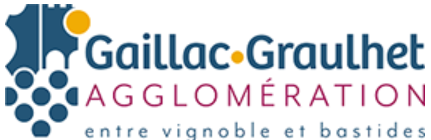 LISTE DES MARCHES ET CONTRATS DE CONCESSION CONCLUS EN 2022Conformément aux articles L 2196-2, R 2196-1, L 3131-1 et R 3131-1 du code de la commande publique.Remarque : les montants indiqués sont les montants HT à la date de signature du marché. Pour les marchés passés pour plusieurs années et/ou avec des seuils minimum et maximum, le montant notifié correspond au montant maximum sur la durée maximale du marché.MARCHES DE FOURNITURES < 215 000€ HT Procédure MAPAMARCHES DE FOURNITURES > 215 000€ HT Procédure Appel d’Offre FormaliséMARCHES DE SERVICES < 215 000 € HT Procédure MAPAMARCHES DE SERVICES > 215 000 € HT Procédure Appel d’Offre Formalisé3-1 MARCHES DE TRAVAUX > 90 000 € HT et < à 5 382 000 € HT Procédure MAPA3-2 MARCHES DE TRAVAUX > à 5 382 000 € HT Procédure Appel d’Offre FormaliséN° du marchéObjet du marchéDonnées essentielles21-03-PAFAccord cadre à bons de commande pour la fourniture et livraison de mobilier scolaire pour la communauté d’agglomération Gaillac Graulhetdonnées essentielles21-38-PAFAcquisition de matériel, équipements et petit matériel de restauration pour les restaurants scolaires de la communauté d’agglomération Gaillac GraulhetDonnées essentielles Lot 1Données essentielles Lot 2Données essentielles Lot 3Données essentielles Lot 4Données essentielles Lot 5Données essentielles Lot 6Données essentielles Lot 7Données essentielles Lot 8Données essentielles Lot 9Données essentielles Lot 1021-37-PAFAchat de fournitures de bureau et de ramettes de papierDonnées essentielles Lot 1Données essentielles Lot 2N° du marchéObjet du marchéDonnées essentielles22-08-AOFFourniture de produits composites pour revêtement routier zone 1 livré pour les communes de ce secteur et les communes pour l’agglomération - Fourniture et livraison de matériaux pour les travaux de voirie communautaire et communaledonnées essentielles lot 1données essentielles lot 2données essentielles lot3données essentielles lot4données essentielles lot5données essentielles lot6données essentielles lot 7données essentielles lot8données essentielles lot9données essentielles lot10données essentielles lot 11données essentielles lot1222-10-AOFFourniture et livraison de colonnes d’apport volontaire aériennes pour le flux « verre »données essentielles22-11-PAFFourniture et livraison de repas en liaison froide pour la restauration des écoles, ALAE et ALSH de la Communauté d'Agglomération Gaillac Graulhetdonnées essentielles lot 1Données essentielles lot 2Données essentielles lot 3Données essentielles lot 4Données essentielles lot  5Données essentielles lot 6Données essentielles lot 7Données essentielles lot 822-24-AOFFourniture de documents imprimés, documents sonores et documents vidéos avec prestation et services associés pour la médiathèque d'agglomération Gaillac-GraulhetDonnées essentielles LOT 1Données essentielles LOT 2Données essentielles LOT 3Données essentielles LOT 4Données essentielles LOT 5N° du marchéObjet du marchéDonnées essentielles21-31-PAPIElaboration du schéma directeur de développement économique de la communauté d’agglomération Gaillac GraulhetDonnées essentielles21-34-PASElaboration de l'état initial de l'environnement et des évaluations environnementales dans le cadre de la révision du Schéma de Cohérence Territoriale et de l'élaboration du Plan Local d'Urbanisme intercommunalDonnées essentielles21-33-PASConcertation avec la population dans le cadre de la révision du Schéma de Cohérence Territoriale et de l'élaboration du Plan Local d'Urbanisme intercommunal de la Communauté d'Agglomération Gaillac GraulhetDonnées essentielles21-39-PASPrestation de contrôle de l'hygiène alimentaire et des surfaces par analyses micro biologiques dans les structures de restauration collective de la communauté Données essentielles22-01-PASDésinsectisation, dératisation réglementaire pour les locaux de restauration collectivedonnées essentielles22-02-PASEntretien des hottes de cuisine des locaux de restauration collectiveDonnées essentielles22-03-PASMaintenance préventive et curative des matériels professionnels de restaurationDonnées essentielles22-07-PASEntretien des espaces verts sur le territoire de la communauté d’agglomérationDonnées essentielles Lot 2Données essentielles Lot 3Données essentielles Lot 421-35BIS-AOS1Prestations de diagnostics complémentaires pour l'étude du schéma directeur d'assainissement de l'agglomération Gaillac GraulhetPour le Lot n°1 : Dégagement et mise à la cote de tampons sous voiriedonnées essentielles21-35BIS-AOS2Prestations de diagnostics complémentaires pour l'étude du schéma directeur d'assainissement de l'agglomération Gaillac GraulhetLot n°2 : Levées topographiquesdonnées essentielles21-32-PASPrestation de services pour l’entretien des ouvrages de collecte des eaux usées de la commune de  COUFFOULEUXdonnées essentielles21-30-PASAssistance à maîtrise d'ouvrage sur l'audit des contrats de délégation de Gaillac et Lisle sur Tarndonnées essentielles22-04-PASMission d'étude pré-opérationnelle pour la mise en place d'opérations programmées d'amélioration de l'habitat de renouvellement urbain multi-sites et de droit commundonnées essentielles22-12-PAPIMission de maîtrise d'oeuvre travaux pour l'aménagement de la ZA la Molière à GraulhetDonnées essentielles22-14-PAPIMission de maîtrise d'oeuvre pour les travaux de restructuration du groupe scolaire de Rivières Données essentielles22-16-PASMission de maîtrise d’œuvre pour la création de chaufferies biomasse dans des écoles de la Communauté d'agglomération Gaillac Graulhetdonnées essentielles22-18-PASEntretien des ouvrages d’assainissement d'eaux usées et d'eaux pluviales pour la commune de RabastensDonnées essentielles22-25-PASAppel  à  un  prestataire  de  service,  chargé  de  la  mise  en  oeuvre  des  actions  d'animation  et  de  médiation  autour  du projet de reconstitution du torque en or de Montansdonnées essentielles22-06-PASEntretien hydraulique, maintenance et réparation des équipements des véhicules de collecteDonnées essentielles lot 1Données essentielles lot 2N° du marchéObjet du marchéDonnées essentielles21-35-AOSPrestations de diagnostics complémentaires pour l'étude du schéma directeur d'assainissement de l'agglomération Gaillac Graulhetdonnées essentielles Lot 3données essentielles Lot 4données essentielles Lot 522-09-AOSAssistance technique à l’exploitation de la station d’épuration de Couffouleux-Rabastens et des deux principaux postes de relevagedonnées essentiellesN° du marchéObjet du marchéDonnées essentielles21-29-PATTravaux de restructuration et d’extension du centre de conservation et d’études de MontansDonnées essentielles Lot 1Données essentielles Lot 2Données essentielles Lot 3Données essentielles Lot 4Données essentielles Lot 5Données essentielles Lot 6Données essentielles Lot 7Données essentielles Lot 8Données essentielles Lot 9Données essentielles Lot 10Données essentielles Lot 11Données essentielles Lot 1222-05-PATTravaux de réalisation du système d’assainissement collectif (réseau de collecte et station d’épuration) du bourg de MontgaillardDonnées essentielles Lot 1Données essentielles Lot 222-13-PATTravaux de construction d’une école Quartier Lentajou à GaillacDonnées essentielles Lot 1Données essentielles Lot 2Données essentielles Lot 3Données essentielles Lot 4Données essentielles Lot 5 Données essentielles Lot 6Données essentielles Lot 7Données essentielles Lot 8Données essentielles Lot 9Données essentielles Lot 10Données essentielles Lot 1122-15-PATTravaux d’aménagement des espaces publics du quartier Lentajou à GaillacDonnées essentielles Lot 1Données essentielles Lot 2Données essentielles Lot 4N° du marchéObjet du marchéDonnées essentiellesNEANT